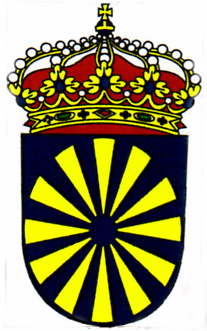 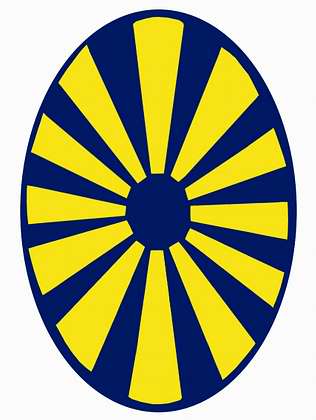  ESCUDO  ORIXINAL				    ESCUDO OFICIALIZADOAquí vemos a comparativa . Vós opinaredes , pero nós seguiremos utilizando ó de sempre ,  o que nos identifica .